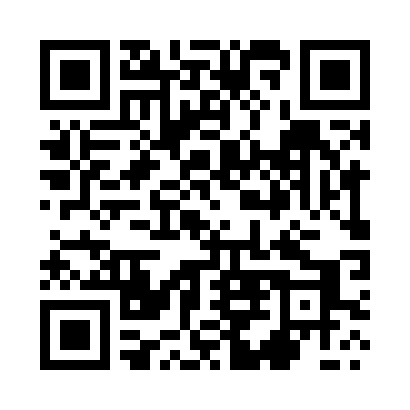 Prayer times for Mnikow, PolandWed 1 May 2024 - Fri 31 May 2024High Latitude Method: Angle Based RulePrayer Calculation Method: Muslim World LeagueAsar Calculation Method: HanafiPrayer times provided by https://www.salahtimes.comDateDayFajrSunriseDhuhrAsrMaghribIsha1Wed3:015:2512:485:558:1310:262Thu2:585:2312:485:568:1410:293Fri2:555:2212:485:578:1610:324Sat2:515:2012:485:588:1710:355Sun2:485:1812:485:588:1910:386Mon2:455:1612:485:598:2010:417Tue2:415:1512:486:008:2210:448Wed2:385:1312:486:018:2310:479Thu2:345:1212:486:028:2510:5010Fri2:335:1012:486:038:2610:5311Sat2:325:0812:486:048:2810:5512Sun2:325:0712:486:058:2910:5613Mon2:315:0512:486:068:3110:5714Tue2:305:0412:486:078:3210:5715Wed2:305:0212:486:078:3410:5816Thu2:295:0112:486:088:3510:5917Fri2:295:0012:486:098:3710:5918Sat2:284:5812:486:108:3811:0019Sun2:284:5712:486:118:3911:0020Mon2:274:5612:486:128:4111:0121Tue2:274:5512:486:128:4211:0222Wed2:264:5312:486:138:4311:0223Thu2:264:5212:486:148:4511:0324Fri2:264:5112:486:158:4611:0325Sat2:254:5012:486:158:4711:0426Sun2:254:4912:486:168:4811:0527Mon2:254:4812:496:178:5011:0528Tue2:244:4712:496:188:5111:0629Wed2:244:4612:496:188:5211:0630Thu2:244:4512:496:198:5311:0731Fri2:244:4512:496:208:5411:07